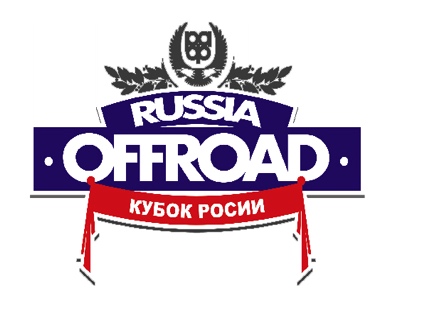 министерство спорта российской федерацииРОССИЙСКАЯ АВТОМОБИЛЬНАЯ ФЕДЕРАЦИЯ комитет внедорожных соревнованийТРОФИ-РЕЙД«ФИНАЛ 2015»ЧЕМПИОНАТ РОССИИ                                           8 – 11 октября 2015г.ДОПОЛНИТЕЛЬНЫЙ РЕГЛАМЕНТСогласование КВС: Виза РАФ Костромская обл..СодержаниеСодержание	2Определения	3Программа	3Общие условия	5Описание.	5Организация.	5Заявка на участие в соревнованиях. Взносы.	6Экипажи 	7    Страхование  ............................................................................................................................................... 7Реклама	8Идентификация 	8Административные проверки	9Техническая инспекция	9 Проведение соревнования	10Условия зачета	11Сервис	12Протесты	12 Штрафы и пенализация	13 Заключительные проверки	13Классификация ......................................................................................................................................... 13 Награждение  ........................................................................................................................................... 14ОпределенияСоревнование проводится совместно Комитетом внедорожных соревнований НП «Команда ASG» в соответствии со следующими нормативными документами:Единая  Всероссийская Спортивная Классификация (ЕВСК)Спортивный Кодекс РАФ (СК РАФ);Общие принципы организации и проведения Чемпионатов, Первенств и Кубков России, Чемпионатов, Первенств и  Кубков субъектов РФ; Чемпионатов, Кубков и Трофеев и Серий РАФ, а так же Международных соревнований, проводимых на территории Российской Федерации (Общие принципы)Классификация и технические требования к автомобилям, участвующим в спортивных соревнованиях. (КиТТ) Регламент Чемпионата России и Кубков РАФ по трофи-рейдам 2015 года;Правила проведения соревнований по трофи-рейдам (ППТР-2015);Данный Частный Регламент.      Соревнование включено в Единый календарный план спортивных мероприятий Минспорта на 2015 год и Всероссийский календарь соревнований по автомобильному спорту 2015 года РАФ.     Любые изменения и дополнения данного Частного Регламента будут оформлены Бюллетенем.Программа08.10.15, четверг09.10.15.пятница10.10.15.суббота11.10.15, воскресенье.Общие условия1. Описание.Трофи-рейд «ФИНАЛ 2015» проводится с 8 по 11 октября 2015 года в Костромской области.	Официальное время соревнования – GMT+04:00, Москва. Трофи-рейд «ФИНАЛ 2015» имеет статус официального соревнования и является  Чемпионатом России по трофи-рейдам 2015 года.Штаб соревнования располагается 08.10-11.10.2015 в пос. Судиславль, турбаза «Берендеевы поляны». Координаты и легенда доезда до базового лагеря будут опубликованы на сайте: www.rafrr.не позднее 30.09.15Пресс-центр находится в базовом лагере.Официальное табло информации расположено в штабе в базовом лагере.2. Организация.2.1. Организатор соревнования Комитет внедорожных соревнований РАФ и НП «Команда ASG»2.2. Контакты организатора:          e-mail:  raf.trophy@gmail.com ; sergeeva.marina47@gmail.com Санакоев Роберт – 8 (903) 755-28-04Сергеева Марина – 8- (916) 608-61-18          Алексей Тюриков – 8 (903) 601-07-702.3. Состав Организационного комитета:Санакоев Роберт – Председатель комитета внедорожных соревнований.Сергеева Марина – член Комитета внедорожных соревнованийТюриков Алексей – член Комитета внедорожных соревнований2.3. Состав Коллегии Спортивных Комиссаров и Делегаты РАФ: Заседания Коллегии Спортивных Комиссаров состоятся в штабе соревнования в 	соответствии с программой.2.4. Официальные лица соревнования:2.5. Фотографии: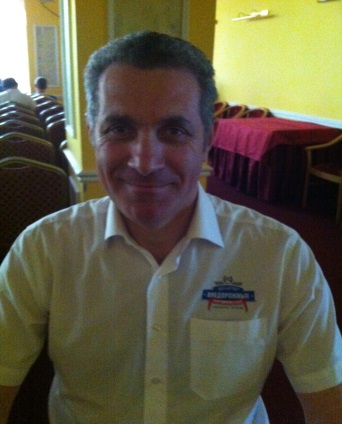 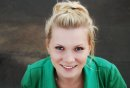 		     тел:8 (903) 755-28-04		                            тел: 8 (965) 120-50-203. Заявка на участие в соревнованиях. Взносы.3.1. Начало приема заявок 14 сентября 2015 годаОкончание  приема заявок	 01 октября 2015 годаКоличество экипажей ограничивается Регламентом Чемпионата России 2015 года и Кубков РАФ 2015 года по трофи-рейдам .3.2. Обладатели действующей Лицензии Заявителя РАФ могут заявить экипажи для участия в соревновании, подав заявку в Секретариат и оплатив заявочные взносы. Предварительные заявки  могут быть переданы организатору по адресу: e-mail: raf.trophy@gmail.com ; sergeeva.marina47@gmail.com	телефон: +7 (916) 608-61-18Заявочная форма публикуется на сайте  www.raf-trophy.ru В заявке должна быть указана следующая минимальная информация:-	фамилия, имя, гражданство, номер Лицензии Водителя, адрес для сообщений, контактный телефон для каждого члена экипажа;-	информацию о спортивном автомобиле (марка, модель, группа подготовки);3.3. Суммы заявочных взносов 15000р в зачетной группе ТР1, 15000р в зачетной группе ТР2, 15000р в зачетной группе ТР3.Стартовые взносы можно оплатить на Административных проверках 3.4. Распределение Участников по зачетным категориям:личный зачетТР1 - автомобили группы ТР1, подготовленные в соответствии с техническими требованиями, изложенными в КиТТ и ППТР-15.ТР2 - автомобили группы ТР2, подготовленные в соответствии с техническими требованиями, изложенными в КиТТ и ППТР-15.ТР3 - автомобили группы ТР3, подготовленные в соответствии с техническими требованиями, изложенными в КиТТ и ППТР-15..3.5. Дополнительные взносы:В целях соблюдения экологической дисциплины вводится Возвратный Экологический Сбор (ВЭС) в размере 2000 рублей.ВЭС взимается с участников соревнований по прибытию в лагерь при прохождении АП;ВЭС взимается с каждого экипажа в отдельности, факт получения ВЭС отражается в ведомости приема-передачи ВЭС;после оплаты ВЭС за участниками закрепляется № места в лагере обозначенной на схеме находящейся у начальника лагеря;ВЭС находиться у организаторов соревнований с момента закрепления места, на территории лагеря за экипажем до момента сдачи экипажем закрепленного за ним места начальнику лагеря;Возврат ВЭС осуществляется начальником лагеря после приемки места у экипажа и соответствующей записи в ведомости приема передачи ВЭС; ВЭС не возвращается в случае: если экипаж не произвел процедуру сдачи начальнику лагеря закрепленного за ним места на территории лагеря;нанесения ущерба природной среде (мойка автомобилей в водоемах, порча деревьев, замусоривание территории, загрязнение почвенного покрова ГСМ, вырубка леса).4. Экипажи4.1. К участию в Чемпионате России допускаются экипажи в соответствии  с п.3.4 Регламента Чемпионата России 2015 года и Кубков РАФ 2015 года по трофи-рейдам. Список допускаемых водителей публикуется на сайте www.raf-trophy.ru.4.2. К участию в соревновании допускаются физические лица, имеющие действующую Лицензию водителя РАФ не ниже категории «Д». Лицензию можно получить в секретариате на административных проверках, при условии поданной заранее заявки (бланк заявки на сайте www.raf-trophy.ru)  4.3. Экипаж состоит из 2-х водителей. Все члены экипажа имеют право управлять автомобилем во время соревнования.5.Страхование5.1. Заявочный взнос включает страхование гражданской ответственности перед третьими лицами в соответствии с законодательством России; покрытие расходов на госпитализацию в медицинское учреждение в г. Волгоград. 5.2. Страховая компания, номер страхового полиса:Страховая компания ООО СК «Согласие»Страховой полис №0010100-0160153/11ОГО5.3. Страхование, предоставляемое участникам Организатором, покрывает:гражданскую ответственность участника за ущерб, причиненный им здоровью и имуществу третьих лиц, не являющихся участниками соревнования;гражданскую ответственность участника за ущерб, причиненный им здоровью других участников соревнования, в том числе гражданскую ответственность пилотов (лиц, находившихся за рулем автомобиля в момент аварии) за ущерб, причиненный здоровью штурманов в результате аварии;расходы на эвакуацию и госпитализацию в медицинское учреждение в г. Волгоград.5.4. Лимит ответственности страховщика на один страховой случай:- общая страховая сумма - 500 000 рублей;- страховая сумма в отношении одного потерпевшего лица– 100 000 рублей.5.5. Страхование, предоставляемое Организатором, не покрывает:ущерб, причиненный третьими лицами членам экипажей и команд, их здоровью и имуществу, включая спортивные автомобили и автомобили сервиса;ущерб, причиненный в результате аварии экипажа пилоту этого экипажа (лицу, находившемуся за рулем автомобиля в момент аварии), его здоровью и имуществу. 5.6. Страховое покрытие вступает в силу с момента начала административных проверок, действует на протяжении всего соревнования.5.7. Страховое покрытие заканчивается после завершения следующих событий, в зависимости от того, какое из них произойдёт последним:по истечении времени на подачу протестов или после того, как спортивные комиссары закончат все слушания;по окончании  технических проверок в конце соревнования.в момент схода или исключения из соревнования (в соотв. со статьей 9.1 и 35.9 ППРР на 2015 год).по окончании церемонии награждения.В случае аварии, повлекшей страховой случай, участник или его представитель должны подать письменное заявление руководителю гонки, офицеру по связи с участниками или Организатору в течение 24 часов. В этом заявлении должны быть указаны обстоятельства аварии, имена и адреса пострадавших и координаты свидетелей. 6. Реклама5.1. Реклама на автомобилях участников должна соответствовать требованиям главы XVII СК РАФ и ППТР-15.5.2. На кузове автомобиля должны быть предусмотрены наружные гладкие (вертикальные) поверхности (металлические или пластмассовые), прямоугольной формы (с соотношением сторон не менее чем 1:3), позволяющие разместить на них  помимо стартовых номеров  и эмблем соревнования рекламу, общей площадью не менее чем 52 Х 52 см или  общей площадью не менее чем 2700 кв.см. Эти поверхности должны быть расположены, как минимум, с обоих бортов автомобиля.6. Идентификация 6.1. Организатор предоставляет каждому экипажу для нанесения на автомобиль  эмблемы соревнования и  стартовые номера. Стартовые номера располагаются на боковых дверях автомобиля.6.2. Если во время соревнований обнаружится (в том числе на фотографиях) неправильное расположение или отсутствие эмблем соревнования / стартового номера, то: при первом нарушении будет взиматься штраф в размере 10% от базового заявочного взноса, второй – 50%, третий – исключение из соревнования. Каждое из нарушений должно быть устранено до старта следующей секции/СУ. 6.3. Наличие на автомобиле эмблем и/или стартовых номеров других соревнований пенализируется штрафом в размере 10 000 руб. Если после уплаты штрафа, указанные наклейки, не будут сняты с автомобиля, то такой экипаж не будет допущен к старту.6.4. Для идентификации членов экипажа могут использоваться браслеты. Браслеты выдаются на АП. В любой момент соревнования браслет должен быть на руке члена экипажа. Отсутствие браслета пенализируется штрафом в размере 10% от базового взноса. В случае разрушения браслет можно заменить в штабе соревнования (без штрафа). 6.5. Имена Первого и Второго Водителей, а также их государственные флаги высотой 30-50 мм, должны быть на передних крыльях и/или задних боковых стеклах (поверхностях) автомобиля. За нарушение данного требования взимается штраф в размере 10% от базового заявочного взноса7. Административные проверки7.1. Административные проверки проводятся в соответствии с расписанием в штабе   соревнования.7.2. Все экипажи, принимающие участие в соревновании должны быть представлены на Административных проверках (АП) обоими членами экипажа.7.3. Административные проверки состоят из проверки документовводительское удостоверение соответствующей категории (на каждого водителя),действующая лицензия водителя (на каждого водителя),документы, подтверждающие право собственности/владения на автомобиль (свидетельство о регистрации). 8. Техническая инспекция8.1. Техническая инспекция проводится в соответствии с расписание рядом со штабом соревнования.8.2. Все экипажи, прошедшие Административные проверки, должны представить автомобиль на Техническую Инспекцию в соответствии с расписанием. Автомобиль должен быть представлен одним членом экипажа.8.3. Автомобиль представляется на ТИ чистым, полностью подготовленным для участия в соревновании, с нанесенными стартовыми номерами и рекламой Организатора, подготовленный к взвешиванию. Эмблемы и стартовые номера других соревнований должны быть удалены. Также должна быть представлена вся экипировка экипажа (шлема, жилеты).8.4. Государственные регистрационные номера должны быть закреплены. Не допускается изменение места крепления гос. рег. номера в течение соревнования.8.5. На технические проверки должен быть предоставлен технический паспорт спортивного автомобиля, в котором делается отметка о прохождении технических проверок.  Бланк технического паспорта РАФ тем, у кого его нет, можно заказать заранее в секретариате.8.6. Предстартовая ТИ носит общий характер. На ней проводится идентификация марки и модели автомобиля, проверка автомобиля  на соответствие требованиям безопасности, и принадлежность к группе в которую автомобиль был заявлен. Проводится также взвешивание автомобиля и проверка размеров (диаметр и ширина) колёс. 8.7. При прохождении предстартовой ТИ, если автомобиль признан несоответствующим требованиям безопасности и/или техническим требованиям к указанной в Заявке группе, Технический Комиссар может назначить срок, в течение которого могут быть устранены выявленные недостатки, но не позднее, чем за 1 час до старта первой секции.8.8. На предстартовой ТИ может проводиться маркировка и пломбирование узлов и агрегатов автомобилей.8.9. Проверка автомобиля на соответствие заявленным параметрам, требованиям безопасности, а также взвешивание автомобиля и проверка размеров (диаметр и ширина) колёс может быть произведена по решению Старшего технического контролера в любой момент соревнования. В случае проведения подобной проверки на СУ предусмотрена нейтрализация времени.8.10. Участники должны иметь цифровой фотоаппарат с матрицей не менее 2х мегапикселей, пригодный для ночной съемки; не менее трех карт памяти, обеспечивающих хранение не менее 100 кадров разрешением не менее 1600x1200; элементы питания для фотоаппарата обеспечивающие как минимум съемку 100 кадров фотоаппаратом в ночных условиях; чехол к фотоаппарату, предохраняющий его от воздействия влаги, грязи и механических повреждений. Организаторы гарантируют поддержку карт памяти форматов Compact Flash Type I/II, SD Card, MultiMediaCard, Memory Stick, Memory Stick PRO, SmartMdeia, xD. Использование других типов карт памяти возможно только при условии предварительного согласования с организатором и предоставления участником оборудования для переноса информации с фотоаппарата на компьютер Организатора. 9. Проведение соревнования9.1. Во время нахождения автомобиля по трассе СУ члены экипажей должны находиться в застегнутых защитных шлемах даже в случае нахождения вне автомобиля. Экипажи, нарушившие эти требования пенализируются 1 часом за каждое зафиксированное нарушение. 9.2. На трассе СУ экипажи должны быть экипированы в куртки или жилеты ярких сигнальных цветов согласно КиТТ-2015.9.3. Перед стартом СУ организатор может провести контроль на алкоголь. В этом случае экипаж будет допущен  к старту СУ только  после разрешения Главного врача соревнования. 9.4. На СУ будут расположены Контрольные Пункты, обозначенные на местности (камни, деревья, пни и т.д.) красной, белой или другой краской (знак контрольного пункта) или судейскими знаками (особенности обозначения публикуются в бюллетене). Контроль прохождения КП ведется при помощи цифровых фотографий или судьями.9.5. Время и место выдачи Дорожных Книг (списков контрольных пунктов с указанием их GPS координат) будет объявлено дополнительно на табло информации. 9.6. Организатор может предусмотреть бюллетенем обязательный порядок прохождения нескольких контрольных пунктов и/или ограничить временные рамки для прохождения некоторых контрольных пунктов. В этом случае нарушение оговоренного порядка/временных рамок влечет за собой пенализацию.9.7. Используемые на соревнованиях карты памяти должны быть очищены от посторонних фотографий. В случае сдачи карты памяти с фотографиями, не относящимися к  данному соревнованию, участник пенализируется денежным штрафом в размере 1000 рублей.9.8. Разрешение снимка должно быть не менее 1600х1200, формат изображения jpeg, tiff. Использование специфических форматов производителя (raw) не допускается. 9.9. При движении по территории, где нет четко обозначенной дороги участники должны объезжать сельскохозяйственные угодья, сенокосы, передвигаясь по границе леса. Под сенокосы отведены практически все поляны. Движение напрямую через сельскохозяйственные угодья, сенокосы запрещено. Зафиксированные нарушения рассматриваются КСК для принятия решения о пенализации.9.10. В течение всего соревнования запрещается иметь при себе или в транспортном средстве огнестрельное оружие. Нарушение данного запрета пенализируется исключением из соревнования.9.11. Организатор бюллетенем может объявить список населенных пунктов, в границы которых во время нахождения на СУ участникам запрещено въезжать. Нарушение запрета пенализируется незачетом СУ.9.12 Соревнование состоит из ДСУ и трех СУ. СУ1 – навигационный, СУ2 и СУ3 – линейные СУ.9.12.1. Нормативы на СУ  будут опубликовны Бюллетенем .9.12.4. Пенализация за отсутствие отметок КП публикуется в Дорожной Книге СУ.9.12.5. Пенализация за нарушение порядка прохождения КП на линейных СУ – незачет СУ.9.12.6. Пенализация за превышение норматива — незачет СУ.9.12.7.Участникам засчитываются только те КП, фотографии которых, соответствующие требованиям Регламента, сданы судьям финиша до окончания норматива СУ. 9.12.8. Время открытия судейского пункта старта за 15 минут до времени первого участника. Время закрытия через 30 минут после времени назначенного старта для последнего из нестартовавших участников .9.12.9. Время открытия судейского пункта финиша публикуется в бюллетене, время закрытия  - после истечения норматива для всех нефинишировавших экипажей.   9.12.10. После финиша СУ3 все экипажи обязаны поставить автомобили в Закрытый парк (координаты закрытого парка  в Дорожной Книге). Норма времени от финиша СУ3 до Закрытого парка публикуется в Бюллетене.  Разрешено раннее прибытие в ЗП. Превышение нормы времени пенализируется одной минутой за минуту или часть минуты опоздания в пределах 30 минут, и незачетом СУ3 – свыше 30 минут.10. Условия зачета10.1. Спортивный результат экипажа на СУ определяется как сумма времени прохождения СУ и всех пенализаций временного выражения (в том числе пенализации за отсутствие отметок КП, опоздание на старт, нарушение требований безопасности и др.)10.2. Процедура получения отметки о прохождении контрольного пункта (без судей) на СУ: Экипажу необходимо сфотографировать знак контрольного пункта, свою машину  и одного из членов экипажа на цифровой фотоаппарат выполнив требования Организатора по компоновке кадра. На судейском пункте финиша, экипаж обязан сдать карту (карты) памяти из фотоаппарата, на которых находятся фотографии взятия КП. Карта принимается только если оба члена экипажа и автомобиль находятся в зоне судейского пункта.Процедура получения отметки о прохождении контрольного пункта выполнена правильно только если хотя бы на одной фотографии имеется правильно скомпонованный кадр, на котором видны  все необходимые элементы, оговоренные в требованиях.В случае отсутствия кадра по ЛЮБОЙ причине процедура отметки о прохождении контрольного пункта не выполнена.   В случае если номер контрольного пункта нанесен на несколько объектов – можно фотографировать любой из них.10.3. Требования по компоновке кадра – на снимке должны быть хорошо видимые и однозначно идентифицируемые:номер данного контрольного пункта;автомобиль участника с отчетливо различимым спортивным или государственным регистрационным номером, находящимися на штатных местах;один из членов экипажа, который одной рукой касается знака данного контрольного пункта (рука не закрывая номера касается краски, которой нанесен номер), а другой рукой держится за любую часть своего автомобиля (кроме троса лебедки и другие троса, в т.ч. веткоотбойники), причем данная часть должна составлять единое целое с автомобилем (не должна быть отделена от него). Допускается открывание дверей (в том числе задней) и капота.   Если номер контрольного пункта нарисован в круге, или ограничен горизонтальными, либо вертикальными линиями, то достаточно, если рука касается места внутри этих линий либо круга.10.4. Если на навигационном СУ погрешность расположения КП на местности составляет более 50 м от идеальных координат, то данное КП будет исключено из трассы соревнования. Факт отклонения от координат должен быть подтвержден официальными лицами. 11. Сервис11.1. Сервисом является: - непосредственное физическое участие в ремонте автомобиля лицами, не входящими в состав экипажа данного автомобиля; предоставление третьими лицами запчастей, инструмента и иных специальных приспособлений; 11.2. Ремонт автомобилей после финиша СУ будет осуществляться в Зоне Сервиса.   Расположение зоны сервиса будет опубликовано дополнительно.11.3. Запрещено сливать нефтепродукты и технические жидкости на землю и в водоемы, а также оставлять после себя следы ремонта. Замененные запчасти и жидкости надлежит забирать с собой. 11.4. Запрещается винчеваться за дерево без использования защитного плоского стропа (ремня шириной не менее 60 мм, исключающего повреждение коры дерева), независимо от того, является ли дерево, за которое винчуются живым или мертвым. Пенализация за нарушение данного требования:первое нарушение – 1 час и 10000руб. второе нарушение – незачет СУ и 10000 руб.третье нарушение – исключение из соревнования решением КСК.11.5. Запрещается использовать пилу/топор для валки живых деревьев. Пенализация за нарушение данного требования:первое нарушение – незачет СУ и 10000 рубвторое нарушение – исключение из соревнования решением КСК.12. Протесты12.1. Каждый протест должен быть подан в письменной форме и сопровождаться денежным взносом Организатору. Взнос за подачу протеста – 150% заявочного взноса. Денежный взнос возвращается подателю Протеста только в случае признания Протеста обоснованным. 12.2.  Протесты, возникшие на соревновании, должны быть адресованы Руководителю Гонки. При временном отсутствии Руководителя Гонки или Секретаря соревнований, Протест должен быть вручен любому из Спортивных Комиссаров.12.3.  Время подачи протеста:- Протест против принятия Заявки экипажа, или против протяженности трассы должен быть подан не позже двух часов после времени окончания официального Технического контроля автомобилей.- Протест против решения Старшего технического контролера, технического контролера или результатов взвешивания должен быть подан Заявителем непосредственно после вынесения этого решения.- Протест против любой ошибки или нарушения установленных правил во время соревнований в отношении несоответствия автомобиля технической регламентации или классификации по результатам соревнования, должен быть подан не позднее тридцати минут после официальной публикации предварительных результатов.12.4.. Взнос за подачу апелляции – в соответствии с СК РАФ. 13. Штрафы и пенализация13.1. Все денежные штрафы должны быть уплачены Заявителем до старта следующей секции. В противном случае экипаж к старту секции не допускается. В случае если нарушение имело место на последней секции - штрафы должны быть уплачены до истечения 30 минут с момента публикации предварительных результатов. 14. Заключительные проверки14.1. Заключительным проверкам подвергаются:14.1.1. Автомобили, занявшие 1-3 места в зачетных категориях;14.1.2. Автомобили, в отношении которых поданы протесты на их несоответствие техническим требованиям;14.1.3. По решению Спортивных Комиссаров любые другие автомобили. 14.2. Заключительные проверки могут включать в себя демонтаж и разбору отдельных узлов и агрегатов. Демонтаж и разборка агрегатов осуществляется силами экипажа и/или механиков данного автомобиля, под наблюдением технических контролёров.14.3. При проведении заключительных проверок обязан присутствовать Первый водитель.  15. Классификация15.1. Результатом Водителя (как Первого, так и Второго) в Чемпионате России является сумма очков, начисленных на отборочных этапах и на финальном этапе Чемпионата России.15.2.  С финального этапа в зачет Чемпионата России начисляются очки в соответствии со шкалой. Результатом экипажа на Финальном этапе Кубка России является сумма очков, набранная экипажем на всех СУ. Места между экипажами распределяются в порядке уменьшения очков. При равенстве результатов у двух и более экипажей преимущество имеет экипаж, у которого зачтено большее количество СУ. В случае нового равенства, преимущество получает экипаж, занявший более высокое место на более позднем из зачтенных СУ15.3. С отборочных этапов в зачет Чемпионата России начисляются очки, вычисленные по следующей схеме – 1/10 суммы очков в итоговой классификации Чемпионата РАФ региона/ Кубка России, разделенная на количество зачетных этапов в Кубке РАФ данного региона/Кубка России. В случае, если экипаж набрал очки в нескольких региональных отборочных сериях, то в зачет Чемпионата России начисляется максимальный результат. 16. Награждение16.1. Награждение состоится в штабе соревнования.16.2. Награды. Памятными кубками награждаются экипажи, занявшие 1, 2 и 3 места в зачетных группах.16.3.  Присутствие Водителя, занявшего призовое место, на процедуре вручения призов является обязательным. Каждая команда, приглашенная на церемонию вручения призов, должна быть представлена, как минимум, двумя Водителями этой команды. При наличии уважительных причин невозможности присутствия Водителя, о которых организатор должен быть проинформирован до начала церемонии вручения призов, на церемонии вместо Водителя может присутствовать его представитель (решение принимает Организатор соревнования).  Начало приема Заявок на участие:14.09.15Окончание приема Заявок на участие: 01.10.15Публикация списка Заявленных Участников: 02.10.15   www.raf-trophy.ruВведение запрета на разведку местности:с 14.09.15Костромская обл.Административные проверки по расписанию:с    13:00       до 18:00базовый лагерь, штаб, Техническая инспекция по расписанию:с    13:00      до 19:00базовый лагерь, штабОткрытие пресс-центра и аккредитация СМИс 17:00базовый лагерь, штабПервое заседание КСК20:00базовый лагерь, штабПубликация списка допущенных участников и стартовой ведомости на СУ1.20:30 базовый лагерь, табло информацииНаграждение победителей Кубков РАФ21:00базовый лагерьОбязательный Брифинг:по окончании процедуры награждениябазовый лагерьПресс конференциявремя публикуется на табло информацииСтарт ДСУ 1будет опубликовано позднееСтарт СУ1будет опубликовано позднееФиниш СУ1будет опубликовано позднееПубликация предварительных результатов СУ1 и стартовой ведомости на СУ2 07:00Табло информации, базовый лагерьСтарт СУ2будет опубликовано позднееФиниш СУ2будет опубликовано позднееПубликация предварительных результатов СУ2 и стартовой ведомости на СУ37:00табло информации, базовый лагерьСтарт СУ3:будет опубликовано позднееФиниш СУ3Предварительная публикация результатов соревнования:18:00, табло информацииОфициальная публикация результатов соревнований:18:30, табло информацииНаграждение19:00, базовый лагерь.Технический делегатЖуков Алексей ССВК, ак. №152015Спортивный комиссар РАФЖуков Алексей  ССВК, ак.№152015Спортивный комиссар Сергеева Марина ССВК, ак.№152595Спортивный комиссар Будет опубликовано дополнительнодолжностьФамилия / городРуководитель гонки Санакоев Роберт, СС1К, ак.№152594Главный секретарьАлина Сергеева, СС1К, ак,№152561Старший технический контролерИванов Роман СС1К, ак.№151975Главный врач соревнованийЕлизаров ПавелСудья при участникахОльга Сергеева, СС1К, ак.№152593Секретарь КСКСолонина Мария, СС1К, ак.№151505Начальник лагеряБудет опубликовано дополниетльноРуководитель гонкиСанакоев Роберт                          Судья при участникахОльга Сергеева